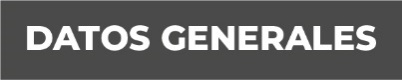 Nombre Pamela de Jesús Ramírez cruzGrado de Escolaridad LicenciaturaCédula Profesional (Licenciatura) 10575570Teléfono de Oficina 228-8-41-02-70. Ext. 3205Correo Electrónico pramirez@fiscaliaveracruz.gob.mxFormación Académica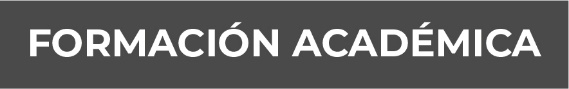 Año 2011Licenciatura en Derecho – Universidad del Valle de MéxicoAño 2017Maestría en Derecho Constitucional Penal – Centro Veracruzano de Investigación y PosgradoTrayectoria Profesional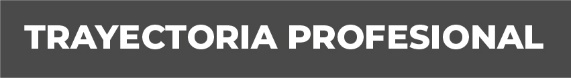 Año 2013Asesor de Ventas – Banco Nacional de México S.A. de C.V.Año 2016
Auxiliar Jurídico – Firma Legal Winckler y AsociadosAño 2017
Analista Jurídico – Dirección General Jurídica de la Fiscalía General del EstadoAño 2017
Auxiliar de Fiscal – Visitaduría General de la Fiscalía General del EstadoAño 2018
Fiscal Visitador – Visitaduría General de la Fiscalía General del Estado Conocimiento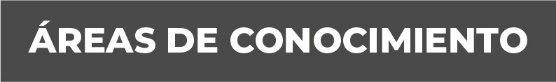 PenalAdministrativoConstitucionalCivilMercantil